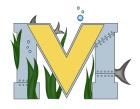 			PROJECT #1 PROPOSALName(s):  Shane JohnstonTeam Name:Part A:  Project Ideas & Objectives – for my project idea I’d like to use the 3d scanner in the makerspace and get a scan of my head and bring it into tinkercad and make a base for my head and torso to sit on with my last name and birthday engraved on it. this will hopefully be the final product but first I have to learn about the Orion 3d printer and how to use it, I will also have to learn how to use the structure scanner which will allow me to scan my head and finally I’ll have to learn how to use tinkercad this cool program which allows you to build models that can be 3d printed. now of course i will not start right with the head i will probably end up doing a few test runs on different shapes to get a feel for  how the machine works.Part B:  Electronic Resources (Make sure hyperlinks are active!)https://www.seemecnc.com/collections/3d-printers/products/orion-delta-3d-printer (Orion)https://structure.io/use/3d-scanning (3d scanner)https://www.apple.com/ca/ (Ipad)Part C:  Materials & Designsthe materials i need will be: the Orion printer made by seemecnc.comstructure scanneri padcomputer